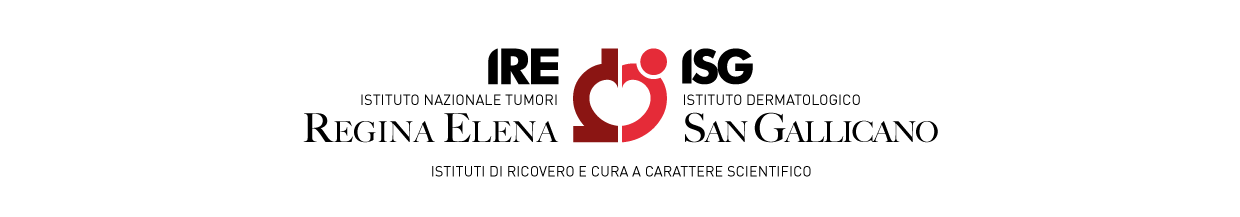 ALLEGATO 4OFFERTA ECONOMICA DETTAGLIATADICHIARAZIONE D’OFFERTA ECONOMICAIl sottoscritto ____________, nato a _________ il ____________, domiciliato per la carica presso la sede societaria ove appresso, nella sua qualità di __________ e legale rappresentante della _________________, con sede in ______________, Via _______________________, capitale sociale Euro _______ (________), iscritta al Registro delle Imprese di ___ al n. ___, codice fiscale n. __________________, partita IVA n. ___________________, codice Ditta INAIL n. ___________________, Posizioni Assicurative Territoriali – P.A.T. n. ______________ e Matricola aziendale INPS n. __________________ (in R.T.I. o Consorzio costituito/costituendo con le Imprese ___________ _____________ _____________) di seguito denominata “Impresa”,si impegnaad adempiere alle obbligazioni previste in tutti documenti di gara relativi alla fornitura triennale di un “sistema per la raccolta di emocomponenti in aferesi con separatore cellulare a flusso continuo” occorrente alla UOSD Immunotrasfusionale degli IFO.nel rispetto di modalità, termini, condizioni e requisiti minimi ivi previsti.  L’Impresa, inoltre, ai sensi e per gli effetti degli artt. 46 e 47 del D.P.R. n. 445/2000, sotto la propria responsabilitàOFFRELotto unico “sistema per la raccolta di emocomponenti in aferesi con separatore cellulare a flusso continuo” (dettagliare tutti i prodotti oggetto del lotto di gara)L’Impresa dichiara:che, ai sensi dell’art.  95, comma 10, D.Lgs. n. 50/2016, l’incidenza del costo relativo alla sicurezza nel suindicato importo offerto è pari a € ______________ (in cifre ed in lettere) e che i costi della manodopera sono pari a € _______-________ (in cifre e in lettere); che la presente offerta è irrevocabile ed impegnativa sino al 240° giorno successivo al termine ultimo per la presentazione della stessa;che la presente offerta non vincolerà in alcun modo la Stazione Appaltante e/o il Committente; di aver preso visione ed incondizionata accettazione delle clausole e condizioni riportate nella documentazione di gara e, comunque, di aver preso cognizione di tutte le circostanze generali e speciali che possono interessare l’esecuzione di tutte le prestazioni oggetto del contratto e di averne tenuto conto della determinazione degli importi offerti; che i corrispettivi risultanti dall’applicazione degli importi offerti sono omnicomprensivi di quanto previsto nella documentazione di gara e sono remunerativi;che, in particolare, nei corrispettivi degli importi offerti sono, altresì, compresi ogni onere, spesa e remunerazione per ogni adempimento contrattuale, esclusa l'IVA;di non eccepire, durante l’esecuzione del contratto, la mancata conoscenza di condizioni o la sopravvenienza di elementi non valutati o non considerati, salvo che tali elementi si configurino come cause di forza maggiore contemplate dal codice civile e non escluse da altre norme di legge e/o dalla documentazione di gara;in caso di aggiudicazione dell’appalto, di mantenere bloccata la presente offerta, per tutta la durata del Contratto.________, lì_____________					Firma _______________Il Documento deve essere firmato digitalmenteN.B.: Allegare copia fotostatica non autenticata di un documento di identità del sottoscrittore in corso di validità. DescrizioneQuantitativoQNome Commerciale ProdottoCodice ProdottoRagione Sociale FabbricanteCND prodotto offertoNumero di RepertorioPREZZO UNITARIO  OFFERTO (Pu)(IVA esclusa, massimo 2 cifre decimali)€PREZZO UNITARIO  OFFERTO IN LETTERE(IVA esclusa, massimo 2 cifre decimali)€PREZZO TOTALE(IVA esclusa, massimo 2 cifre decimali)Q x Pu€IMPORTO COMPLESSIVO OFFERTO PER IL LOTTO (in cifre)IMPORTO COMPLESSIVO OFFERTO PER IL LOTTO (in cifre)IMPORTO COMPLESSIVO OFFERTO PER IL LOTTO (in cifre)IMPORTO COMPLESSIVO OFFERTO PER IL LOTTO (in cifre)IMPORTO COMPLESSIVO OFFERTO PER IL LOTTO (in cifre)IMPORTO COMPLESSIVO OFFERTO PER IL LOTTO (in cifre)IMPORTO COMPLESSIVO OFFERTO PER IL LOTTO (in cifre)IMPORTO COMPLESSIVO OFFERTO PER IL LOTTO (in cifre)IMPORTO COMPLESSIVO OFFERTO PER IL LOTTO (in cifre)€IMPORTO COMPLESSIVO OFFERTO PER IL LOTTO (in lettere)IMPORTO COMPLESSIVO OFFERTO PER IL LOTTO (in lettere)IMPORTO COMPLESSIVO OFFERTO PER IL LOTTO (in lettere)IMPORTO COMPLESSIVO OFFERTO PER IL LOTTO (in lettere)IMPORTO COMPLESSIVO OFFERTO PER IL LOTTO (in lettere)IMPORTO COMPLESSIVO OFFERTO PER IL LOTTO (in lettere)IMPORTO COMPLESSIVO OFFERTO PER IL LOTTO (in lettere)IMPORTO COMPLESSIVO OFFERTO PER IL LOTTO (in lettere)IMPORTO COMPLESSIVO OFFERTO PER IL LOTTO (in lettere)€RIBASSO COMPLESSIVO OFFERTO PER IL LOTTO RIBASSO COMPLESSIVO OFFERTO PER IL LOTTO RIBASSO COMPLESSIVO OFFERTO PER IL LOTTO RIBASSO COMPLESSIVO OFFERTO PER IL LOTTO RIBASSO COMPLESSIVO OFFERTO PER IL LOTTO RIBASSO COMPLESSIVO OFFERTO PER IL LOTTO RIBASSO COMPLESSIVO OFFERTO PER IL LOTTO RIBASSO COMPLESSIVO OFFERTO PER IL LOTTO RIBASSO COMPLESSIVO OFFERTO PER IL LOTTO %RIBASSO COMPLESSIVO OFFERTO PER IL LOTTO RIBASSO COMPLESSIVO OFFERTO PER IL LOTTO RIBASSO COMPLESSIVO OFFERTO PER IL LOTTO RIBASSO COMPLESSIVO OFFERTO PER IL LOTTO RIBASSO COMPLESSIVO OFFERTO PER IL LOTTO RIBASSO COMPLESSIVO OFFERTO PER IL LOTTO RIBASSO COMPLESSIVO OFFERTO PER IL LOTTO RIBASSO COMPLESSIVO OFFERTO PER IL LOTTO RIBASSO COMPLESSIVO OFFERTO PER IL LOTTO €